GİRİŞ2023 vizyonunun en önemli özelliklerinden birisi kendisine ait felsefesinin olmasıdır. 2023 eğitim vizyonu mizaç ve yetenek temelli bir tanıma yaklaşımı, eğitim sisteminin aktörlerinin gelişimi için kritik bir öneme sahiptir. Bireyin kendini tanıması ve bu tanımanın takibi, onun eğitim yolculuğunda kişiselleştirilmiş bir yol haritasına sahip olması anlamına gelir. Öğretmen, her çocuğun farklı olduğu ve her beynin farklı öğrendiği yaklaşımıyla hareket eder.2023 vizyonu çocuğun bütüncül gelişimine hizmet etmektedir. Müfredatların çocuklarımıza sunacağı imkânlara ilişkin en temel unsur; öğrenilen her türlü bilgi, beceri ve tutumun bir davranış olarak ortaya çıkmasının ötesinde, çocukların kendilerine ve topluma doğrudan hizmet edebilecek bir yetkinlik olarak yerleşmesidir. Kurulacak Tasarım ve Beceri Atölyeleri, çocukların elini kullanarak beceri kazanmasını sağlayacaktır.Her okul kendi Okul Gelişim Modelini kendisi hazırlayacak ve uygulamaya başlayacaktır. Okul Gelişim Planlarındaki hedefler doğrultusunda; çocukların bireysel, akademik ve sosyal gelişim amaçlarına yönelik etkinlikler izlenecek, değerlendirilecek ve desteklenerek iyileştirecektir. Bu gelişim modeli ile tüm kademelerde yarışma ve rekabet odaklı değil paylaşım temelli bir anlayış benimsenecektir. Milli Eğitim Bakanlığı bünyesinde oluşturulacak olan Büyük Veri Tabanı ile veriye dayalı karar verme süreçleri anlam kazanacak. Erken çocukluk eğitiminden üniversiteye kadar tüm aşamalarla ilgili, çocuğun gelişim grafiği ortaya çıkacak ve yöneltme, rehberlik hizmetleri daha etkili yapılabilecektir. 2023 vizyonu öğrencilerin etik değerlere göre yetişmesinin yanında onların sosyal, sportif ve kültürel alanda da yetişmeleri için gerekli tedbirleri alacaktır. Öğrencilerin sosyal kültürel ve sportif gelişimleri etkili öğretim yöntem ve teknikleri ile izlenecek ve gerekli yönlendirmeler yapılacaktır. Tüm çocukların gelişimleri e-portfolyo içerisinde derlenecektir. 2023 vizyonuna yakışır nitelikte ilçemizde “Kemah2023 Eğitimde Nitelik Çalıştayı”mızı geniş katılımla gerçekleştirdik. Öğretmenlerimizin genç ve birikimli olması, Okullarımızın 2023 vizyonuna uygun donanımda olması, Derslik başına 12 öğrenci düşmesi,Proje kültürünün olmasıİlçemiz ortaokullarının liselere giriş sınavında (TEOG) ilde ilk üç sırada bulunması ilçemizin eğitim kalitesini gözler önüne sermektedir.Sancak Şehri Kemah’ımızın eğitimini 2023 vizyonu ışığında en üst noktaya çıkarmak için gayret eden tüm yönetici, öğretmen ve yardımcı personel arkadaşlarıma teşekkür ediyorum.İÇİNDEKİLERGİRİŞ	2ÖĞRENME ANALİTİĞİ ARAÇLARIYLA VERİYE DAYALI EĞİTİM	4ÖLÇME VE DEĞERLENDİRME	5İNSAN KAYNAKLARININ GELİŞTİRİLMESİ VE YÖNETİMİ	6OKULLARIN FİNANSMANI	7REHBERLİK VE PSİKOLOJİK DANIŞMANLIK	8ÖZEL EĞİTİM	9YABANCI DİL EĞİTİMİ	10ÖĞRENME SÜREÇLERİNDE DİJİTAL İÇERİK VE BECERİ DESTEKLİ DÖNÜŞÜM	11ERKEN ÇOCUKLUK	12TEMEL EĞİTİM	13ORTAÖĞRETİM	14İMAM HATİP ORTAOKULLARI VE LİSELERİ	15HAYAT BOYU ÖĞRENME PROGRAMLARINA YÖNELİK NİTELİK VE ERİŞİMİN ARTIRILMASI	16MESLEKİ VE TEKNİK EĞİTİM	17SONUÇ	18ÖĞRENME ANALİTİĞİ ARAÇLARIYLA VERİYE DAYALI YÖNETİMÖLÇME VE DEĞERLENDİRMEİNSAN KAYNAKLARININ GELİŞTİRİLMESİ VE YÖNETİMİOKULLARIN FİNANSMANIREHBERLİK VE PSİKOLOJİK DANIŞMANLIKÖZEL EĞİTİMYABANCI DİL EĞİTİMİÖĞRENME SÜREÇLERİNDE DİJİTAL İÇERİK VE BECERİ DESTEKLİ DÖNÜŞÜMERKEN ÇOCUKLUKTEMEL EĞİTİMORTAÖĞRETİMİMAM HATİP ORTAOKULLARI VE LİSELERİHAYAT BOYU ÖĞRENMEMESLEKİ VE TEKNİK EĞİTİMSONUÇMilli, ahlaki, insani, manevi ve kültürel değerlerimizi çocukların hayatlarında inşa etmelerini sağlamayı ilke edinmiş genç ve dinamik eğitim kadromuzla 2023 vizyon  hedeflerimize ulaşma çabası içindeyiz. Her birey bu süreçte üzerine aldığı sorumluluğu üst düzeyde yerine getirecektir. MEVCUT DURUM ANALİZİMEVCUT DURUM ANALİZİMEVCUT DURUM ANALİZİOkul yöneticileri ve öğretmenler MEBBİS, e-Okul, EBA, MEIS, DYS, e-Rehberlik, e-Yaygın, Açık Öğretim sistemleri, e-Personel, e-Kayıt, Kitap Seçim, Norm İşlemleri, Bedensel Engelli Envanteri, e-mezun, Merkezi Sınav gibi uygulamaları etkili kullanamıyor.Okul yöneticileri ve öğretmenler MEBBİS, e-Okul, EBA, MEIS, DYS, e-Rehberlik, e-Yaygın, Açık Öğretim sistemleri, e-Personel, e-Kayıt, Kitap Seçim, Norm İşlemleri, Bedensel Engelli Envanteri, e-mezun, Merkezi Sınav gibi uygulamaları etkili kullanamıyor.Okul yöneticileri ve öğretmenler MEBBİS, e-Okul, EBA, MEIS, DYS, e-Rehberlik, e-Yaygın, Açık Öğretim sistemleri, e-Personel, e-Kayıt, Kitap Seçim, Norm İşlemleri, Bedensel Engelli Envanteri, e-mezun, Merkezi Sınav gibi uygulamaları etkili kullanamıyor.SORUNÇÖZÜM ÖNERİSİYAPILACAK FAALİYETLEROkul yöneticileri ve öğretmenler eğitim öğretimle ilgili dijital uygulamaları kullanmada sıkıntı yaşıyor.Okul yöneticileri ve öğretmenler telekonferans, seminer vb. yollarla hizmet içi eğitimden geçirilebilir.Okul yöneticileri ve öğretmenler hizmet içi eğitimden geçirilecek.MEVCUT DURUM ANALİZİMEVCUT DURUM ANALİZİMEVCUT DURUM ANALİZİBakanlık tarafından MEBBİS, e-Okul, EBA, MEIS, DYS gibi mevcut sistemlerin tek çatı altında birleştirilmesi güvenlik yönünden sıkıntılar oluşturabilir.Bakanlık tarafından MEBBİS, e-Okul, EBA, MEIS, DYS gibi mevcut sistemlerin tek çatı altında birleştirilmesi güvenlik yönünden sıkıntılar oluşturabilir.Bakanlık tarafından MEBBİS, e-Okul, EBA, MEIS, DYS gibi mevcut sistemlerin tek çatı altında birleştirilmesi güvenlik yönünden sıkıntılar oluşturabilir.SORUNÇÖZÜM ÖNERİSİYAPILACAK FAALİYETLERMEBBİS, e-Okul, EBA, MEIS, DYS gibi mevcut sistemlerin tek çatı altında birleştirilmesi güvenlik yönünden sıkıntılar oluşturabilir.Kullanıcılar bilinçlendirilecek, sistemin güvenirliğini artırmak için internet bankacılık sisteminde olduğu gibi mesaj otomasyon yolu kullanılabilir.Kullanıcılar bilinçlendirilip, mesaj onayıyla giriş sağlanacak.MEVCUT DURUM ANALİZİMEVCUT DURUM ANALİZİMEVCUT DURUM ANALİZİOkul kapasitelerinin belirlenmesinde kullanılacak “Coğrafi Bilgi Sistemi”ne verilerin doğru girilmemesi eğitim kaynaklarının planlanmasını sekteye uğratabilir.Okul kapasitelerinin belirlenmesinde kullanılacak “Coğrafi Bilgi Sistemi”ne verilerin doğru girilmemesi eğitim kaynaklarının planlanmasını sekteye uğratabilir.Okul kapasitelerinin belirlenmesinde kullanılacak “Coğrafi Bilgi Sistemi”ne verilerin doğru girilmemesi eğitim kaynaklarının planlanmasını sekteye uğratabilir.SORUNÇÖZÜM ÖNERİSİYAPILACAK FAALİYETLER“Coğrafi Bilgi Sistemi”ne verilerin doğru girilmemesi eğitim kaynaklarının planlanmasını sekteye uğratabilir.Okul kapasitelerinin belirlenmesinde kullanılacak “Coğrafi Bilgi Sistemi”ne veriler girilmeden önce verileri sisteme girecek yönetici ya da personel hizmet içi eğitimden geçirilecek.“Coğrafi Bilgi Sistemi”ne girişleri yapacak personel hizmet içi eğitimden geçirilecek.MEVCUT DURUM ANALİZİMEVCUT DURUM ANALİZİMEVCUT DURUM ANALİZİOkullarda oluşturulacak “Öğrenme Analitiği Platformu”nun işleyişi kargaşaya sebep olabilir.Okullarda oluşturulacak “Öğrenme Analitiği Platformu”nun işleyişi kargaşaya sebep olabilir.Okullarda oluşturulacak “Öğrenme Analitiği Platformu”nun işleyişi kargaşaya sebep olabilir.SORUNÇÖZÜM ÖNERİSİYAPILACAK FAALİYETLEROkullarda oluşturulacak “Öğrenme Analitiği Platformu” bir üst kurul tarafından idare edilmezse bilgi kirliliği oluşur.Okul kapasitelerinin belirlenmesinde kullanılacak “Coğrafi Bilgi Sistemi”ne veriler girilmeden önce verileri sisteme girecek yönetici ya da personel hizmet içi eğitimden geçirilecek.İlçe Milli Eğitim Müdürlüğümüzde ise okullardaki platform çalışmaları takip etmek ve tüm öğretmenleri bilgilendirme çalışması yapmak üzere “Öğrenme Analitiği Platformu Üst Komisyonu” kurulacak.MEVCUT DURUM ANALİZİMEVCUT DURUM ANALİZİMEVCUT DURUM ANALİZİÖğrenci başarının ölçülmesinde kullanılan ölçütler ve değerlendirme biçimleri çeşitlilik bakımından yetersiz kalıyor.Öğrenci başarının ölçülmesinde kullanılan ölçütler ve değerlendirme biçimleri çeşitlilik bakımından yetersiz kalıyor.Öğrenci başarının ölçülmesinde kullanılan ölçütler ve değerlendirme biçimleri çeşitlilik bakımından yetersiz kalıyor.SORUNÇÖZÜM ÖNERİSİYAPILACAK FAALİYETLERÖğrencinin başarının ölçülmesinde kullanılan ölçütler ve değerlendirme biçimleri çeşitlilik bakımından yetersiz.Değerlendirmenin sınav odaklı olmayıp öğrenciyi bütüncül olarak (Davranış, yetenek, ilgi, istek vb.) kabul edip ona uygun bir şekilde değerlendirmek.Öğrencilerin ilgi, istek, davranış ve yetenekleri göz önünde bulundurularak değerlendirme yöntemleri çeşitlendirilecek.MEVCUT DURUM ANALİZİMEVCUT DURUM ANALİZİMEVCUT DURUM ANALİZİEğitimin niteliği konusunda okullar ve bölgeler arasında farklık oranı çok yüksek seviyede.Eğitimin niteliği konusunda okullar ve bölgeler arasında farklık oranı çok yüksek seviyede.Eğitimin niteliği konusunda okullar ve bölgeler arasında farklık oranı çok yüksek seviyede.SORUNÇÖZÜM ÖNERİSİYAPILACAK FAALİYETLEREğitimin niteliği konusunda okullar ve bölgeler arasında yüksek oranda farklılıklar söz konusu.Eğitim sisteminin en etkili bir şekilde güncellenmesi ve öğretmenlerin doğuda ve dezavantajlı bölgelerde çalışması teşvik edilmeli. Atama yönetmeliği tekrar gözden geçirilmelidir.Eğitim sistemi güncellenecek. Öğretmenlerin dezavantajlı bölgelerde çalışması çeşitli yollarla  teşvik edilecek.MEVCUT DURUM ANALİZİMEVCUT DURUM ANALİZİMEVCUT DURUM ANALİZİEğitimin niteliği konusunda okullar ve bölgeler arasında farklık oranı çok yüksek seviyede.Eğitimin niteliği konusunda okullar ve bölgeler arasında farklık oranı çok yüksek seviyede.Eğitimin niteliği konusunda okullar ve bölgeler arasında farklık oranı çok yüksek seviyede.SORUNÇÖZÜM ÖNERİSİYAPILACAK FAALİYETLEREğitimin niteliği konusunda okullar ve bölgeler arasında yüksek oranda farklılıklar söz konusu.Eğitim sisteminin en etkili bir şekilde güncellenmesi ve öğretmenlerin doğuda ve dezavantajlı bölgelerde çalışması teşvik edilmeli. Atama yönetmeliği tekrar gözden geçirilmelidir.Eğitim sistemi güncellenecek. Öğretmenlerin dezavantajlı bölgelerde çalışması çeşitli yollarla  teşvik edilecek.MEVCUT DURUM ANALİZİMEVCUT DURUM ANALİZİMEVCUT DURUM ANALİZİSınavla öğrenci alan okulların çeşitliliğinde iller arasında bariz farkların oluşması adaletsizliğe yol açmaktadır.Sınavla öğrenci alan okulların çeşitliliğinde iller arasında bariz farkların oluşması adaletsizliğe yol açmaktadır.Sınavla öğrenci alan okulların çeşitliliğinde iller arasında bariz farkların oluşması adaletsizliğe yol açmaktadır.SORUNÇÖZÜM ÖNERİSİYAPILACAK FAALİYETLERİllerdeki sınavla öğrenci alan okul çeşitliliğinde farkların oluşmasıİllerde sınavla öğrenci alan  okul çeşitliliklerinde farklılık olmayacak sadece öğrenci sayısı oranında okulların sayısı artırılabilir.Sınavla öğrenci alan okullar bakımından (Anadolu Lisesi tüm illerde olacak) tüm illerde çeşitlilik aynı olacak.MEVCUT DURUM ANALİZİMEVCUT DURUM ANALİZİMEVCUT DURUM ANALİZİÜniversiteye yerleştirme sınavında üst dilimlerde yer alan öğrenciler eğitim fakültelerini tercih etmiyor. Üniversiteye yerleştirme sınavında üst dilimlerde yer alan öğrenciler eğitim fakültelerini tercih etmiyor. Üniversiteye yerleştirme sınavında üst dilimlerde yer alan öğrenciler eğitim fakültelerini tercih etmiyor. SORUNÇÖZÜM ÖNERİSİYAPILACAK FAALİYETLERÜniversiteye yerleştirme sınavında üst dilimlerde yer alan öğrenciler eğitim fakültelerini tercih etmiyor.Öğretmenlik mesleği saygınlık, ekonomik ve sosyal yönden tercih edilebilir hale getirilmeli.Öğretmenlik mesleği cazip hale getirilecek.MEVCUT DURUM ANALİZİMEVCUT DURUM ANALİZİMEVCUT DURUM ANALİZİUzmanlık sınavı 12 yıldır yapılmıyor. Sınava katılmayan öğretmenler için bu durum adaletsizlik olarak görülmektedir.Uzmanlık sınavı 12 yıldır yapılmıyor. Sınava katılmayan öğretmenler için bu durum adaletsizlik olarak görülmektedir.Uzmanlık sınavı 12 yıldır yapılmıyor. Sınava katılmayan öğretmenler için bu durum adaletsizlik olarak görülmektedir.SORUNÇÖZÜM ÖNERİSİYAPILACAK FAALİYETLERUzmanlık sınavının 12 yıldır yapılmaması.En kısa zamanda öğretmen ve yöneticiler için uzmanlık sınavı yapılmalı.En kısa zamanda Uzmanlık sınavı yapılacak. Yatay ve Dikey Kariyer Uzmanlık Alanları yapılandırılacak. MEVCUT DURUM ANALİZİMEVCUT DURUM ANALİZİMEVCUT DURUM ANALİZİÖğretmen ve yöneticiler üniversiteden mezun olduktan sonra kendilerini geliştirmiyor.Öğretmen ve yöneticiler üniversiteden mezun olduktan sonra kendilerini geliştirmiyor.Öğretmen ve yöneticiler üniversiteden mezun olduktan sonra kendilerini geliştirmiyor.SORUNÇÖZÜM ÖNERİSİYAPILACAK FAALİYETLERÖğretmenlerin kendilerini yetiştirememesiÖğretmenlere mezun olduktan sonra Üniversiteler ve STK’lar eğitimler verebilir.Üniversiteler ve STK’larla yüzyüze, yüz yüze, örgün ve/veya uzaktan eğitim iş birlikleri hayata geçirilerek öğretmenlere mezun olduktan sonra da gerek atandığı bölgeyi tanımaya yönelik, gerekse alanıyla ilgili eğitimler verilecek.MEVCUT DURUM ANALİZİMEVCUT DURUM ANALİZİMEVCUT DURUM ANALİZİBakanlık tarafından “Öğretmenlik Meslek Kanunu” çıkarılmasına ilişkin hazırlık çalışmaları başladı. Bu kanunun öğretmeler için ne getireceği bilinmemektedir. Bakanlık tarafından “Öğretmenlik Meslek Kanunu” çıkarılmasına ilişkin hazırlık çalışmaları başladı. Bu kanunun öğretmeler için ne getireceği bilinmemektedir. Bakanlık tarafından “Öğretmenlik Meslek Kanunu” çıkarılmasına ilişkin hazırlık çalışmaları başladı. Bu kanunun öğretmeler için ne getireceği bilinmemektedir. SORUNÇÖZÜM ÖNERİSİYAPILACAK FAALİYETLERHazırlık çalışmaları başlatılan “Öğretmenlik Meslek Kanunu”nun içeriği bilinmediğinden bilgi kirliliği sözkonusudur.Bakanlık hazırlık çalışmalarına başladığı kanun hakkında öğretmenleri bilgilendirmeli. Yapılacak kanun maddeleri adaleti içermeli ve öğretmenlerin hak ettiği özlük haklarını korumalıdır.Öğretmenlerin ve okul yöneticilerinin kişisel menfaatlerinden ziyade bulunduğu makama katkı sağlayabilecek, okulu geliştirecek kişiler getirilmelidir. Mesleki başarıları göz önüne alınarak  görevde yükselmeleri sağlanmalıdır. Öğretmenlerin bulunduğu şartlar göz önüne alınarak çalışma şartları düzenlenmeli ve maaş düzenlemeleri çalışma şartlarına ve doğu görevine göre düzenlenmelidir.MEVCUT DURUM ANALİZİMEVCUT DURUM ANALİZİMEVCUT DURUM ANALİZİTemel Eğitim kurumlarının kendilerine ait bütçeleri olmadığı için ihtiyaçlarını karşılamada zorlanıyorlar.Temel Eğitim kurumlarının kendilerine ait bütçeleri olmadığı için ihtiyaçlarını karşılamada zorlanıyorlar.Temel Eğitim kurumlarının kendilerine ait bütçeleri olmadığı için ihtiyaçlarını karşılamada zorlanıyorlar.SORUNÇÖZÜM ÖNERİSİYAPILACAK FAALİYETLERTemel Eğitim kurumlarının kendilerine ait bütçeleri olmadığı için ekonomik yönden sıkıntılar yaşamalarıPuan sistemine dayalı bir mekanizma işletilmeli; bütçelerini yerinde, tasarruflu ve planlı   bir şekilde yürüten okul ve kurumların bütçeleri  aldıkları puana orantılı olarak sonraki yıl  artırılmalıdır.Tüm okullarda ortaöğretim okullarında olduğu gibi kendilerine ait bütçe oluşturulacak. okulların büyük bakım ve onarımları özel idare ya da il milli eğitim müdürlüğü bütçesinden karşılanacak.MEVCUT DURUM ANALİZİMEVCUT DURUM ANALİZİMEVCUT DURUM ANALİZİCoğrafi Bilgi Sisteminin hayırseverlere ve halka tanıtımı zor olacaktır.Coğrafi Bilgi Sisteminin hayırseverlere ve halka tanıtımı zor olacaktır.Coğrafi Bilgi Sisteminin hayırseverlere ve halka tanıtımı zor olacaktır.SORUNÇÖZÜM ÖNERİSİYAPILACAK FAALİYETLERCoğrafi bilgi sisteminin halk nezdinde karşılığı zor olacaktır.Dezavantajlı bölgelerdeki okullara yardımda bulunan hayırseverlere o bölgeye davet edilip bölgeyi tanıtmak amaçlı geziler düzenlenmeli. yüksek yardımda bulunan hayırseverin ismi o bölgedeki okullara verilmelidir.e- mezun projesi aktif hale getirilerek, mezunların okullarına aidiyetlikleri güçlendirilecek. coğrafi bilgi sistemi yeterince halka tanıtımı yapılacak.MEVCUT DURUM ANALİZİMEVCUT DURUM ANALİZİMEVCUT DURUM ANALİZİMilli Eğitim Bakanlığı okulların ihtiyacını karşılamada bazen zorlanıyor. Bu durum eğitim öğretimi olumsuz etkileyebiliyor.Milli Eğitim Bakanlığı okulların ihtiyacını karşılamada bazen zorlanıyor. Bu durum eğitim öğretimi olumsuz etkileyebiliyor.Milli Eğitim Bakanlığı okulların ihtiyacını karşılamada bazen zorlanıyor. Bu durum eğitim öğretimi olumsuz etkileyebiliyor.SORUNÇÖZÜM ÖNERİSİYAPILACAK FAALİYETLERBakanlığın okul ihtiyaçlarını karşılamada bazen sıkıntılar yaşamasıGençlik ve spor bakanlığı okulların spor alanlarını ve her türlü sportif malzemelerini karşılamalı; okullarda sosyal aktivitelere ağırlık vermelidir.Okul/kurumlar diğer bakanlık kurumlarıyla protokoller yapacak. Diğer bakanlıkların imkanlarından da faydalanma yoluna gidecek. MEVCUT DURUM ANALİZİMEVCUT DURUM ANALİZİMEVCUT DURUM ANALİZİOkul aile birlikleri okullarda fazla etkin değil.Okul aile birlikleri okullarda fazla etkin değil.Okul aile birlikleri okullarda fazla etkin değil.SORUNÇÖZÜM ÖNERİSİYAPILACAK FAALİYETLEROkul aile birliklerinin etkin çalışma yürütmemesi.Okul aile birliği yönetimi okulun tüm faaliyetlerinde etkin görev alması sağlanmalı.Okul Aile birlikleri etkin bir yapıya kavuşturulacak. Okul aile birliği yönetimi okulun tüm faaliyetlerinde yer alması sağlanacak. MEVCUT DURUM ANALİZİMEVCUT DURUM ANALİZİMEVCUT DURUM ANALİZİGeçici tarım işçiliği ve göç gibi nedenlerle nakil gelen öğrencilerin eğitiminde mevcut uygulamada çok büyük aksaklıklar çıkıyor.Geçici tarım işçiliği ve göç gibi nedenlerle nakil gelen öğrencilerin eğitiminde mevcut uygulamada çok büyük aksaklıklar çıkıyor.Geçici tarım işçiliği ve göç gibi nedenlerle nakil gelen öğrencilerin eğitiminde mevcut uygulamada çok büyük aksaklıklar çıkıyor.SORUNÇÖZÜM ÖNERİSİYAPILACAK FAALİYETLERGeçici tarım işçiliği ya da göç gibi nedenlerle nakil gelen öğrencilere yeterli nitelikte rehberlik faaliyeti sunulamıyor.Sosyal Politikalar İl Müdürlükleriyle koordineli çalışılmalı. Bu öğrenciler tespit edilerek zaman geçirmeden alanında uzman öğretmenler, Psikolog ve sosyologlarla çalışılmalıdır. Öğrencilerin geldikleri sosyal çevreye uyum sağlamalarını kolaylaştırmak için çeşitli etkinliklere dahil edilmeli.İlçe Jandarma komutanlığı vasıtasıyla bu öğrencilerin tespiti yapılacak. Sosyal politikalar Müdürlüğüyle koordineli çalışılarak aileye ve öğrenciye yönelik ekonomik ve psikolojik destek sağlanacak. Okullarda bu öğrencilere yönelik yarı zamanlı destek odaları açılarak uzman öğretmenler sayesinde akranlarıyla seviye farkı giderilmeye çalışılacak.MEVCUT DURUM ANALİZİMEVCUT DURUM ANALİZİMEVCUT DURUM ANALİZİRehber öğretmenleri üniversitelerden fazla donanımlı gelmiyor. Her kademeye atanabildikleri için öğrenci seviyelerine inemiyorlar.Rehber öğretmenleri üniversitelerden fazla donanımlı gelmiyor. Her kademeye atanabildikleri için öğrenci seviyelerine inemiyorlar.Rehber öğretmenleri üniversitelerden fazla donanımlı gelmiyor. Her kademeye atanabildikleri için öğrenci seviyelerine inemiyorlar.SORUNÇÖZÜM ÖNERİSİYAPILACAK FAALİYETLERRehber öğretmenleri öğrenci seviyelerine inmede sorun yaşıyorlar.Rehber öğretmenlere üniversite eğitiminde kademeler için ayrı bir ders verilmelidir. Her bir rehber öğretmen ayrı bir kademe için uzmanlaştırılmalıdır.Rehber öğretmenlere okul kademelerine yönelik(okulöncesi- ilkokul-ortaokul-lise) eğitimler verilecek. Mesleki gelişimleri için rehber öğretmenlerine pozitif ayrımcılık uygulanacaktır.MEVCUT DURUM ANALİZİMEVCUT DURUM ANALİZİMEVCUT DURUM ANALİZİSınıf öğretmenleri rehberlik hizmetlerine yönelik uygulamada eksiklikler eğitimin temelinde olan bu öğrencileri olumsuz etkilemektedir.Sınıf öğretmenleri rehberlik hizmetlerine yönelik uygulamada eksiklikler eğitimin temelinde olan bu öğrencileri olumsuz etkilemektedir.Sınıf öğretmenleri rehberlik hizmetlerine yönelik uygulamada eksiklikler eğitimin temelinde olan bu öğrencileri olumsuz etkilemektedir.SORUNÇÖZÜM ÖNERİSİYAPILACAK FAALİYETLERSınıf öğretmenleri rehberlik uygulama hizmetlerinde etkin değiller.Üniversite son sınıfta teorik derslerin sayıları azaltılmalı, uygulamalı derslerin sayıları artırılmalıdır.Sınıf öğretmenlerine sertifikasyon yoluyla rehberlik hizmetlerini uygulama noktasında eğitimler verilecek.MEVCUT DURUM ANALİZİMEVCUT DURUM ANALİZİMEVCUT DURUM ANALİZİRehber öğretmeni sayısı oldukça az. Atama yönetmeliği yeniden güncellenerek dezavantajlı bölgelere yönelik pozitif yönde kararlar alınmalıRehber öğretmeni sayısı oldukça az. Atama yönetmeliği yeniden güncellenerek dezavantajlı bölgelere yönelik pozitif yönde kararlar alınmalıRehber öğretmeni sayısı oldukça az. Atama yönetmeliği yeniden güncellenerek dezavantajlı bölgelere yönelik pozitif yönde kararlar alınmalıSORUNÇÖZÜM ÖNERİSİYAPILACAK FAALİYETLERRehber öğretmeni eksikliğiDezavantajlı bölgelerde rehber öğretmen sayısı artırılmalı.Her okula bir gün de olsa Rehber öğretmenin gitmesi sağlanacak. Rehberlik uygulamaları için  branş ve sınıf öğretmenlerine uzman rehber öğretmenleri tarafından uygulama eğitimleri verilecek.MEVCUT DURUM ANALİZİMEVCUT DURUM ANALİZİMEVCUT DURUM ANALİZİÖzel eğitim, otizm ve kaynaştırma öğrencilerine yönelik yapılan uygulamalarda farklılıklar söz konusu.  İyi uygulamaların yaygınlaştırılması önem arz etmektedir.Özel eğitim, otizm ve kaynaştırma öğrencilerine yönelik yapılan uygulamalarda farklılıklar söz konusu.  İyi uygulamaların yaygınlaştırılması önem arz etmektedir.Özel eğitim, otizm ve kaynaştırma öğrencilerine yönelik yapılan uygulamalarda farklılıklar söz konusu.  İyi uygulamaların yaygınlaştırılması önem arz etmektedir.SORUNÇÖZÜM ÖNERİSİYAPILACAK FAALİYETLERİyi uygulama örneklerine ulaşım oldukça zor.Tüm özel eğitim öğretmenlerin ve destek odasında derse giren öğretmenlerin dahil olabilecekleri eğitici bir  portal geliştirilmelidir.Uyulama ve izleme sistemi kurulacaktır. Örnek olaylar, problem davranışlar, yapılan etkinlikler kurulacak olan izleme ve uygulama sistemine aktarılarak bu uygulama havuzundan tüm öğretmenlerin faydalanması sağlanacaktır.MEVCUT DURUM ANALİZİMEVCUT DURUM ANALİZİMEVCUT DURUM ANALİZİÖzel eğitim ve destek odası öğretmenleri bilgi ve donanım açısından çok yetersiz.Özel eğitim ve destek odası öğretmenleri bilgi ve donanım açısından çok yetersiz.Özel eğitim ve destek odası öğretmenleri bilgi ve donanım açısından çok yetersiz.SORUNÇÖZÜM ÖNERİSİYAPILACAK FAALİYETLERÖzel eğitim ve destek odası öğretmenleri bilgi ve donanım açısından çok yetersiz.Bu eğitimi verecek öğretmenler daha önce belirlenmeli ve tüm eğitim fakültelerinde özel eğitim ve kaynaştırma dersleri zorunlu hale getirilmelidir.Özel eğitim öğretmenlerine üniversitede uygulamaya yönelik eğitimlere ağırlık verilecek. Destek eğitim odasında eğitim verecek öğretmenlere ise RAM tarafından hizmet içi eğitimler okullar başlamadan önce verilmelidir.MEVCUT DURUM ANALİZİMEVCUT DURUM ANALİZİMEVCUT DURUM ANALİZİÇeşitli sebeplerle okula gelemeyen özel eğitimli öğrenciler göz ardı ediliyor. Bu da öğrencilerin toplum dışına itilmesine sebep oluyor.Çeşitli sebeplerle okula gelemeyen özel eğitimli öğrenciler göz ardı ediliyor. Bu da öğrencilerin toplum dışına itilmesine sebep oluyor.Çeşitli sebeplerle okula gelemeyen özel eğitimli öğrenciler göz ardı ediliyor. Bu da öğrencilerin toplum dışına itilmesine sebep oluyor.SORUNÇÖZÜM ÖNERİSİYAPILACAK FAALİYETLEROkula gelemeyen özel eğitime muhtaç öğrenciler göz ardı ediliyor.Bu öğrenciler için sosyal politikalar il müdürlüğüyle iletişime geçilmeli, durumlarına göre ya gezici özel eğitim öğretmeni görevlendirilmeli ya da özel eğitim kurumlarına yönlendirilmeli.Gezici Özel eğitim öğretmenleri görevlendirilecek. Durumlarına göre özel eğitim okullarına sev edilecekler.MEVCUT DURUM ANALİZİMEVCUT DURUM ANALİZİMEVCUT DURUM ANALİZİNormal Öğrencilerde Özel eğitimli öğrencilere yönelik empati eksikliği var.Normal Öğrencilerde Özel eğitimli öğrencilere yönelik empati eksikliği var.Normal Öğrencilerde Özel eğitimli öğrencilere yönelik empati eksikliği var.SORUNÇÖZÜM ÖNERİSİYAPILACAK FAALİYETLERNormal öğrencilerde Özel eğitimli öğrencilere yönelik davranış bozukluğu söz konusu.Toplum Hizmeti uygulamalarının RAM ve özel eğitim kurumlarında da yapılması müfredatta yer almalıdır.Normal öğrencilerin özel gereksinimli çocukların farkına varması için topluma hizmet uygulamalarında RAM'lara ve özel eğitim okullarına ziyaretleri gerçekleştirilecektir.MEVCUT DURUM ANALİZİMEVCUT DURUM ANALİZİMEVCUT DURUM ANALİZİYabancı dil eğitiminde öğrencilerin bilişsel seviyeleri göz önünde bulundurulmuyor.Yabancı dil eğitiminde öğrencilerin bilişsel seviyeleri göz önünde bulundurulmuyor.Yabancı dil eğitiminde öğrencilerin bilişsel seviyeleri göz önünde bulundurulmuyor.SORUNÇÖZÜM ÖNERİSİYAPILACAK FAALİYETLERYabancı dil eğitiminde öğrencilerin bilişsel seviyeleri göz önünde bulundurulmuyor.Bilişsel düzeyi düşük olan seviye sınıflarında müfredat içeriğinin azaltılması ve düz anlatım terk edilip öğrencinin daha çok görsel içerikli materyallerle eğitim ortamı zenginleştirilerek öğrencinin yaparak yaşayarak öğrenmesi sağlanmalı.  Yabancı dil eğitiminde bilişsel düzeyi farklı olan öğrenciler tespit edilip seviye sınıflarının oluşturularak seviyeye uygun yöntem ve teknikler kullanılacaktır.MEVCUT DURUM ANALİZİMEVCUT DURUM ANALİZİMEVCUT DURUM ANALİZİMatematik, fen, sosyal bilgiler ve görsel sanatlar gibi farklı disiplinlerin, İngilizce dil eğitimine entegrasyonu sağlanamıyor.Matematik, fen, sosyal bilgiler ve görsel sanatlar gibi farklı disiplinlerin, İngilizce dil eğitimine entegrasyonu sağlanamıyor.Matematik, fen, sosyal bilgiler ve görsel sanatlar gibi farklı disiplinlerin, İngilizce dil eğitimine entegrasyonu sağlanamıyor.SORUNÇÖZÜM ÖNERİSİYAPILACAK FAALİYETLERMatematik, fen, sosyal bilgiler ve görsel sanatlar gibi farklı disiplinlerin, İngilizce dil eğitimine entegrasyonu sağlanamıyor.Disiplinler arası yaklaşımın başarıya ulaşması için öncelikle İngilizce ve diğer branş derlerinin müfredat içeriklerinin tematik yaklaşımla ilişkilendirilmesinin yanında öğretmen eğitimi veren kurumlarda da yabancı dil  ders saatin arttırılıp öğretmen adayının dil becerisi geliştirilmesi gerekmektedir.İkinci  Dönem başı öğretmenler kurul toplantısında yabancı dil dersi ile disiplinler arası tematik yaklaşımda hangi konuların ilişkilendireceği belirlenecek. Tüm branş öğretmenlerinin aldığı üniversite eğitiminde geliştirilen  yabancı dil sayesinde bu tematik yaklaşımı derslerinde uygulaması sağlanacak.MEVCUT DURUM ANALİZİMEVCUT DURUM ANALİZİMEVCUT DURUM ANALİZİUlusal televizyon kanallarında İngilizce film, animasyon vb. konularda alt yazılı ve doğrudan yabancı dilde üretilmiş özgün yayınlar bulunmamaktadır.Ulusal televizyon kanallarında İngilizce film, animasyon vb. konularda alt yazılı ve doğrudan yabancı dilde üretilmiş özgün yayınlar bulunmamaktadır.Ulusal televizyon kanallarında İngilizce film, animasyon vb. konularda alt yazılı ve doğrudan yabancı dilde üretilmiş özgün yayınlar bulunmamaktadır.SORUNÇÖZÜM ÖNERİSİYAPILACAK FAALİYETLERTelevizyon kanallarında alt yazılı çizgi film, belgesel, film vb. programlar bulunmuyor.Televizyon kanallarında İngilizce alt yazılı çizgi film, belgesel ve filmler yayınlanması için Kültür ve Turizm Bakanlığı ve Cumhurbaşkanlığı İletişim Başkanlığıyla protokoller yapılmalı.Hazırlanan prodüksiyonların derslerde görsel materyal olarak sergilenmesi ve bu prodüksiyonlara istekli öğrencilerin katılması teşvik edilecek. MEVCUT DURUM ANALİZİMEVCUT DURUM ANALİZİMEVCUT DURUM ANALİZİİngilizce derslerinde öğretmenler uygulamaya yönelik etkinlikler yapmaktan, farklı uygulamalarda kaçınıyor.İngilizce derslerinde öğretmenler uygulamaya yönelik etkinlikler yapmaktan, farklı uygulamalarda kaçınıyor.İngilizce derslerinde öğretmenler uygulamaya yönelik etkinlikler yapmaktan, farklı uygulamalarda kaçınıyor.SORUNÇÖZÜM ÖNERİSİYAPILACAK FAALİYETLERYabancı dil derslerinde uygulama etkinlikleri yeterli seviyede değil.Müfredatta  video oyunları, şarkılar, interaktif etkinlikler ve hikâyelere yer verilmeli. English Cafe uygulaması tüm illerde uygulanmalı.English Cafe uygulamasına devam edilecek. Bunun için geleneksel eğitim veren öğretmenlerin mesleki gelişim eğitimleri alması ve çağa uyum sağlaması sağlanacak.MEVCUT DURUM ANALİZİMEVCUT DURUM ANALİZİMEVCUT DURUM ANALİZİDijital içerikler kullanılarak, kişiselleştirilmiş öğrenme deneyimlerinin yaşanabildiği platformlar oldukça az. Dijital içerikler kullanılarak, kişiselleştirilmiş öğrenme deneyimlerinin yaşanabildiği platformlar oldukça az. Dijital içerikler kullanılarak, kişiselleştirilmiş öğrenme deneyimlerinin yaşanabildiği platformlar oldukça az. SORUNÇÖZÜM ÖNERİSİYAPILACAK FAALİYETLERDijital içerik ve deneyim süzgecinden geçirilmiş güzel uygulamalar platformlarının yok denecek kadar az olması.Deneyimli öğretmenlerin nitelikli uygulamalarının bir platformda sergileneceği uygulamalarınhayata geçirilmesi sağlanmalı.Zümre öğretmenler bölgesel çapta bir araya gelip dijital içerikler ve nasıl kullanılması gerektiği yönünde eğitilecek. Başarılı örnekler EBA’da yayınlanacak.MEVCUT DURUM ANALİZİMEVCUT DURUM ANALİZİMEVCUT DURUM ANALİZİÖğretmenler STEM eğitimi, kodlama ve 3D tasarım konusunda nitelikli bir eğitimden geçirilmediklerinden yetersizler.Öğretmenler STEM eğitimi, kodlama ve 3D tasarım konusunda nitelikli bir eğitimden geçirilmediklerinden yetersizler.Öğretmenler STEM eğitimi, kodlama ve 3D tasarım konusunda nitelikli bir eğitimden geçirilmediklerinden yetersizler.SORUNÇÖZÜM ÖNERİSİYAPILACAK FAALİYETLERÖğretmenler STEM Eğitimi, kodlama ve 3D tasarım konusunda yetersiz.Müfredatlara bu dersler de konulmalı. Ders Dışı egzersizler yeniden yapılandırılarak bu dersleri de kapsamalı. Okullarımız bu alandaki dersler seçmeli ders olarak konulacak. Egzersiz yapılması sağlanacak.MEVCUT DURUM ANALİZİMEVCUT DURUM ANALİZİMEVCUT DURUM ANALİZİPISA gibi uluslararası sınavlarda için üst bilişsel becerileri destekleyen yeni nesil dijital ölçme materyalleri geliştirilememiştir.PISA gibi uluslararası sınavlarda için üst bilişsel becerileri destekleyen yeni nesil dijital ölçme materyalleri geliştirilememiştir.PISA gibi uluslararası sınavlarda için üst bilişsel becerileri destekleyen yeni nesil dijital ölçme materyalleri geliştirilememiştir.SORUNÇÖZÜM ÖNERİSİYAPILACAK FAALİYETLERÜst bilişsel becerileri destekleyen yeni nesil dijital ölçme materyallerinin olmaması.Yurt dışında uygulanan ölçme araçlarının prototipi değerlendirilmeli.Eğitim sistemimize entegre edilebilir dijital ölçme materyalleri araştırılacak. Bulunan uygulanabilir sistem bir grup öğrenci üzerinde pilot uygulamayla test edilecek.MEVCUT DURUM ANALİZİMEVCUT DURUM ANALİZİMEVCUT DURUM ANALİZİDezavantajlı çocuklar için esnek zamanlı ve alternatif erken çocukluk eğitimleri yeteri derecede sağlanamıyor.Dezavantajlı çocuklar için esnek zamanlı ve alternatif erken çocukluk eğitimleri yeteri derecede sağlanamıyor.Dezavantajlı çocuklar için esnek zamanlı ve alternatif erken çocukluk eğitimleri yeteri derecede sağlanamıyor.SORUNÇÖZÜM ÖNERİSİYAPILACAK FAALİYETLERDezavantajlı öğrencilere erken çocukluk eğitimleri sınırlı seviyede veriliyor.Bilişsel düzeyi düşük olan seviye sınıflarında müfredat içeriğinin azaltılması ve düz anlatım terk edilip öğrencinin daha çok görsel içerikli materyallerle eğitim ortamı zenginleştirilerek öğrencinin yaparak yaşayarak öğrenmesi sağlanmalı.  Kırsal ve düşük yoğunluklu yerleşim bölgelerindeki çocuklar için esnek zamanlı ve alternatif erken çocukluk eğitimi modelleri uygulanacaktır. İlçemizde 3 yıldır uygulanan “Okulum uzakta öğretmenim yanımda” projesine devam edilecek.MEVCUT DURUM ANALİZİMEVCUT DURUM ANALİZİMEVCUT DURUM ANALİZİŞartları elverişsiz yerlerden gelen öğrencilerin öğle yemeklerini yiyemiyor.Şartları elverişsiz yerlerden gelen öğrencilerin öğle yemeklerini yiyemiyor.Şartları elverişsiz yerlerden gelen öğrencilerin öğle yemeklerini yiyemiyor.SORUNÇÖZÜM ÖNERİSİYAPILACAK FAALİYETLERŞartları elverişsiz yerlerden gelen öğrencilerin öğle beslenmeleri sıkıntı oluşturuyor.Şartları elverişsiz yerlerden gelen anaokulu öğrencilerinin öğle beslenmeleri taşımalı sistemde olduğu gibi karşılanabilir.Şartları elverişsiz hanelerdeki çocukların erken çocukluk eğitiminde araç gereç, beslenme ihtiyaçları karşılanacaktır.MEVCUT DURUM ANALİZİMEVCUT DURUM ANALİZİMEVCUT DURUM ANALİZİAnne babalar çocuk gelişimi ve psikolojisi konusunda yeterli bilgi ve donanıma sahip değiller.Anne babalar çocuk gelişimi ve psikolojisi konusunda yeterli bilgi ve donanıma sahip değiller.Anne babalar çocuk gelişimi ve psikolojisi konusunda yeterli bilgi ve donanıma sahip değiller.SORUNÇÖZÜM ÖNERİSİYAPILACAK FAALİYETLERAnne babalar çocuk gelişimi ve psikolojisi konusunda eğitimden geçirilmiyor.Evlilik işlemleri sırasında kısa süreli bir anne baba eğitimi kursu verilerek evlilik işlem belgeleri arasında bu kurs belgesi de istenmeliFarklı kurum ve kuruluşlar ile Halk Eğitim Merkezleri iş birliğinde anne babalara yönelik çocuk gelişimi ve psikolojisi odaklı eğitimler verilecektir.MEVCUT DURUM ANALİZİMEVCUT DURUM ANALİZİMEVCUT DURUM ANALİZİErken çocukluk eğitiminde özel gereksinimli çocukların uyumunun sağlanması üzerine öğretmenler yeterli bilgiye sahip değil.Erken çocukluk eğitiminde özel gereksinimli çocukların uyumunun sağlanması üzerine öğretmenler yeterli bilgiye sahip değil.Erken çocukluk eğitiminde özel gereksinimli çocukların uyumunun sağlanması üzerine öğretmenler yeterli bilgiye sahip değil.SORUNÇÖZÜM ÖNERİSİYAPILACAK FAALİYETLERÖzel gereksinimli çocukların uyumunun sağlanması konusunda öğretmenlerimizin bilgileri yetersiz.Okulöncesi öğretmenleri uyum programlarına alınmalı.Öğretmenlerin özel gereksinimli çocukların uyumu konusunda hizmet içi eğitimden geçirilecek.MEVCUT DURUM ANALİZİMEVCUT DURUM ANALİZİMEVCUT DURUM ANALİZİİlkokul müfredatları çocukların ilgi, yetenek ve mizaçlarına uygun değil.İlkokul müfredatları çocukların ilgi, yetenek ve mizaçlarına uygun değil.İlkokul müfredatları çocukların ilgi, yetenek ve mizaçlarına uygun değil.SORUNÇÖZÜM ÖNERİSİYAPILACAK FAALİYETLERİlkokul müfredatları çocukların ilgi, yetenek ve mizaçlarına uygun değil.Soyut kavramlar müfredattan çıkarılmalıdır.Matematik ve diğer derslerdeki konular günlük yaşantıya uyarlanabilecek konulardan seçilecek.MEVCUT DURUM ANALİZİMEVCUT DURUM ANALİZİMEVCUT DURUM ANALİZİÖğretmenler eğitimin can damarı olarak bilinen “Tasarım-Beceri Atölyeleri” uygulaması konusunda bilgileri yok.Öğretmenler eğitimin can damarı olarak bilinen “Tasarım-Beceri Atölyeleri” uygulaması konusunda bilgileri yok.Öğretmenler eğitimin can damarı olarak bilinen “Tasarım-Beceri Atölyeleri” uygulaması konusunda bilgileri yok.SORUNÇÖZÜM ÖNERİSİYAPILACAK FAALİYETLERÖğretmenler “Tasarım-Beceri Atölyeleri” hakkında bilgisiz.“Tasarım-Beceri Atölyeleri” konusunda öğretmenler hizmet içi ya da sertifikasyon programından geçirilmeli.“Tasarım-Beceri Atölyeleri” kurulacak. Öğretmenlere atölye eğitimleri verilecek.MEVCUT DURUM ANALİZİMEVCUT DURUM ANALİZİMEVCUT DURUM ANALİZİDers kitaplarında zenginleştirilmiş nitelikli etkinlikler az olduğu için öğretmenler yardımcı kaynak aldırma gereksinimi hissediyor.Ders kitaplarında zenginleştirilmiş nitelikli etkinlikler az olduğu için öğretmenler yardımcı kaynak aldırma gereksinimi hissediyor.Ders kitaplarında zenginleştirilmiş nitelikli etkinlikler az olduğu için öğretmenler yardımcı kaynak aldırma gereksinimi hissediyor.SORUNÇÖZÜM ÖNERİSİYAPILACAK FAALİYETLERDers kitaplarında nitelikli etkinlikler bulunmuyor ya da sınırlı sayıda bulunuyor.Kitapları hazırlayan komisyona öğretmenlerin ve farklı yayınevlerinin dahil edilmesi yararlı olacaktır.Ders kitaplarının içeriği hazırlanırken eğlenceli ve etkinlik açısından zengin örnekler olmasına dikkat edilecek.MEVCUT DURUM ANALİZİMEVCUT DURUM ANALİZİMEVCUT DURUM ANALİZİBirleştirilmiş sınıf uygulaması yapan okullardaki öğretmenler yetersiz kalıyor.Birleştirilmiş sınıf uygulaması yapan okullardaki öğretmenler yetersiz kalıyor.Birleştirilmiş sınıf uygulaması yapan okullardaki öğretmenler yetersiz kalıyor.SORUNÇÖZÜM ÖNERİSİYAPILACAK FAALİYETLERBirleştirilmiş sınıf uygulaması yapan okullarda görev yapan öğretmenler bilgi ve donanım bakımından  yetersiz kalıyor.Birleştirilmiş sınıflara yeni atanan öğretmenlerin değil tecrübeli ve gönüllü öğretmenlerin gönderilmesi daha uygun olacaktır. Bu öğretmenlerin maaş ve ek derlerinde teşvik amaçlı iyileştirme yapılabilir. Ayrıca yöneticilik sınavlarında bu görevde çalışan öğretmenlere pozitif ayrımcılık yapılabilir.Birleştirilmiş sınıf uygulaması yapan okullarda görev yapan öğretmenler hizmet içi eğitimden geçirilecektir.MEVCUT DURUM ANALİZİMEVCUT DURUM ANALİZİMEVCUT DURUM ANALİZİHaftalık ders çizelgesinde yer alan ders çeşitliliği çok fazlaHaftalık ders çizelgesinde yer alan ders çeşitliliği çok fazlaHaftalık ders çizelgesinde yer alan ders çeşitliliği çok fazlaSORUNÇÖZÜM ÖNERİSİYAPILACAK FAALİYETLERHaftalık ders çizelgesinde yer alan ders çeşitliliği çok fazlaYÖK ve üniversitelerle işbirliği yapılarak ortaöğretimde ders çeşitliliği azaltılmalı. Değişiklikler 9. sınıftan başlayarak uygulamaya konulmalı. Yapılan değişiklikler kalıcı olmalı.Birbirine benzer olan dersler tek ders altında birleştirilmeli. Ders sayıları ve çeşitliliği azaltılırken kademeli geçiş dikkate alınacaktır.MEVCUT DURUM ANALİZİMEVCUT DURUM ANALİZİMEVCUT DURUM ANALİZİ12. sınıf konuları Üniversite sınavına yönelik olmadığı için derslerde müfredat işlenmiyor.12. sınıf konuları Üniversite sınavına yönelik olmadığı için derslerde müfredat işlenmiyor.12. sınıf konuları Üniversite sınavına yönelik olmadığı için derslerde müfredat işlenmiyor.SORUNÇÖZÜM ÖNERİSİYAPILACAK FAALİYETLER12. sınıf konuları üniversite sınavıyla uyumlu değil.12. Sınıf Yükseköğretime uyumlu hale getirilmeli.12. sınıf müfredatı sınavda çıkacak konuları genelleyecek standarda getirilecek. Böylece  öğretmenler müfredatın dışına çıkmamış olacaklar.MEVCUT DURUM ANALİZİMEVCUT DURUM ANALİZİMEVCUT DURUM ANALİZİÖğrenciler ulusal ve uluslar arası iş ve bilişim dünyasına ilişkin bilgilerden yoksunlar. Öğrenciler ulusal ve uluslar arası iş ve bilişim dünyasına ilişkin bilgilerden yoksunlar. Öğrenciler ulusal ve uluslar arası iş ve bilişim dünyasına ilişkin bilgilerden yoksunlar. SORUNÇÖZÜM ÖNERİSİYAPILACAK FAALİYETLERÖğrenciler iş dünyasından soyutlar.Eğitim , Sanayi ve iş dünyasıyla senkronize edilerek öğrencinin ve ülkenin ihtiyaçları doğrultusunda mesleki eğitime ağırlık verilmeli.Ulusal ve uluslar arası iş dünyası ile imkanlar ölçüsünde işbirliği yapılacaktır.MEVCUT DURUM ANALİZİMEVCUT DURUM ANALİZİMEVCUT DURUM ANALİZİOkullarda öğrenilen bilgiler yaşam becerisine dönüşümü sağlanamıyor.Okullarda öğrenilen bilgiler yaşam becerisine dönüşümü sağlanamıyor.Okullarda öğrenilen bilgiler yaşam becerisine dönüşümü sağlanamıyor.SORUNÇÖZÜM ÖNERİSİYAPILACAK FAALİYETLEROkullarda öğrenilen bilgiler yaşam becerisine dönüşümü sağlanamıyor.Okullarda öğrenilen bilgiler yaşam becerisine dönüşümünü sağlayacak Tasarım ve beceri atölyelerinin kurulması için gerekli maddi altyapı imkanları sağlanmalı.Her okulda resim, müzik, tasarım vb. atölyeler açılacak. Öğretmen ve altyapı ihtiyaçları karşılanacak.MEVCUT DURUM ANALİZİMEVCUT DURUM ANALİZİMEVCUT DURUM ANALİZİİmam Hatip Okulları programlarının ders saati ve ders türü genel ortaöğretim kurumlarına göre çok fazlaİmam Hatip Okulları programlarının ders saati ve ders türü genel ortaöğretim kurumlarına göre çok fazlaİmam Hatip Okulları programlarının ders saati ve ders türü genel ortaöğretim kurumlarına göre çok fazlaSORUNÇÖZÜM ÖNERİSİYAPILACAK FAALİYETLERDers yükü çok fazla.İmam Hatip Okullarında birbirinin tekrarı niteliğinde olan konu ve üniteler birleştirilmelidir. Kur'an-ı Kerim ders saatleri arttırılmalıdır. Peygamberimizin Hayatı dersi Din Kültürü ve Ahlak Bilgisi dersi müfredatı içerisinde daha geniş yer alabilir.Ders yükü birbirini tamamlayan dersler birleştirilerek azaltılacak. Meslek derslerinde kuran-ı kerim ve siyer-i nebi derslerinin saati artırılacak.MEVCUT DURUM ANALİZİMEVCUT DURUM ANALİZİMEVCUT DURUM ANALİZİArapça ders kitaplarının içeriği çok yoğun,ama kazanımları karşılamıyor.Arapça ders kitaplarının içeriği çok yoğun,ama kazanımları karşılamıyor.Arapça ders kitaplarının içeriği çok yoğun,ama kazanımları karşılamıyor.SORUNÇÖZÜM ÖNERİSİYAPILACAK FAALİYETLERArapça ders kitapları kazanımları karşılayamıyor.Arapça ders kitapları  öğrencilerin seviyesine uygun ve daha eğlenceli hale getirilerek hazırlanmalı. Görsel içerik arttırılmalı.Arapça ders kitaplarının içeriği çok yoğundur. Fakat haftalık ders sayısı konuları işlemek için yetersiz kalmaktadır. Müfredat yoğunluğunun azaltılacak.MEVCUT DURUM ANALİZİMEVCUT DURUM ANALİZİMEVCUT DURUM ANALİZİAnadolu İmam Hatip Liseleri Üniversitelerle protokol imzalayarak karşılıklı etkileşimlerle öğrencilere vizyon oluşturmaya çalışılmalı.Anadolu İmam Hatip Liseleri Üniversitelerle protokol imzalayarak karşılıklı etkileşimlerle öğrencilere vizyon oluşturmaya çalışılmalı.Anadolu İmam Hatip Liseleri Üniversitelerle protokol imzalayarak karşılıklı etkileşimlerle öğrencilere vizyon oluşturmaya çalışılmalı.SORUNÇÖZÜM ÖNERİSİYAPILACAK FAALİYETLERÜniversitelerden yeteri kadar faydalanılamıyor.Üniversiteyle protokoller yapılarak akademisyenlerin eğitim amaçlı okula gelmesi sağlanmalıProtokol yapılacak. Akademisyenler seminer için okula davet edilecek. Öğrencilere ilahiyat fakültesi gezdirilecek. Öğrenciler Üniversitede mesleki derslere girerek farkındalık oluşturulacakMEVCUT DURUM ANALİZİMEVCUT DURUM ANALİZİMEVCUT DURUM ANALİZİİmam hatip okullarındaki program genel ortaöğretimdeki esnek ve modüler yapıyla fazla uyumlu değil.İmam hatip okullarındaki program genel ortaöğretimdeki esnek ve modüler yapıyla fazla uyumlu değil.İmam hatip okullarındaki program genel ortaöğretimdeki esnek ve modüler yapıyla fazla uyumlu değil.SORUNÇÖZÜM ÖNERİSİYAPILACAK FAALİYETLERBu okullardaki program ortaöğretimdeki modüler yapıyla uyumlu değil.İmam Hatip Okullarında seviye sınıfları oluşturularak her seviye için esnek ders program çalışmaları yapılabilirProgram çeşitliliği korunmakla beraber mesleki dersler de bütünlük arz eden derslerle birleştirilecek.MEVCUT DURUM ANALİZİMEVCUT DURUM ANALİZİMEVCUT DURUM ANALİZİHayat boyu öğrenme süreçlerinde farklı hedef kitlelere ulaşmak ve öğrenmeye erişimi artırabilmek için uzaktan eğitim teknolojilerinden yeteri kadar yararlanılamıyor.Hayat boyu öğrenme süreçlerinde farklı hedef kitlelere ulaşmak ve öğrenmeye erişimi artırabilmek için uzaktan eğitim teknolojilerinden yeteri kadar yararlanılamıyor.Hayat boyu öğrenme süreçlerinde farklı hedef kitlelere ulaşmak ve öğrenmeye erişimi artırabilmek için uzaktan eğitim teknolojilerinden yeteri kadar yararlanılamıyor.SORUNÇÖZÜM ÖNERİSİYAPILACAK FAALİYETLERFarklı hedef kitlelere ulaşmak ve öğrenmeye erişimi artırabilmek için uzaktan eğitim teknolojilerinden yeteri kadar yararlanılamıyor.Yereldeki üniversiteler ve meslek yüksek okulları ile halk eğitim merkezleri arasında oluşturulabilecek bilişim alt yapısı ile uzaktan eğitim dersleri verilebilir.Uzaktan eğitim dersleri ile üniversiteyle ortak protokollü, hem öğrencilerine hem de halka dayalı sertifikalı kurs programları oluşturulacak.MEVCUT DURUM ANALİZİMEVCUT DURUM ANALİZİMEVCUT DURUM ANALİZİHayat boyu öğrenme merkezlerine bağlı kurumlarında verilen sertifikaların uluslar arası geçerliliğinin olmamasıHayat boyu öğrenme merkezlerine bağlı kurumlarında verilen sertifikaların uluslar arası geçerliliğinin olmamasıHayat boyu öğrenme merkezlerine bağlı kurumlarında verilen sertifikaların uluslar arası geçerliliğinin olmamasıSORUNÇÖZÜM ÖNERİSİYAPILACAK FAALİYETLERAlınan sertifikaların uluslar arasında geçerliliği yokUluslararası protokollerle alınan sertifikaların geçerliği ve denkliğinin sağlanmalı.Hayat boyu öğrenme merkezlerine bağlı kurumlarında verilen sertifikaların uluslararası geçerliliğe sahip olacak.MEVCUT DURUM ANALİZİMEVCUT DURUM ANALİZİMEVCUT DURUM ANALİZİHer geçen gün başta çocuk ve kadına yönelik olmak üzere şiddetin artmasıHer geçen gün başta çocuk ve kadına yönelik olmak üzere şiddetin artmasıHer geçen gün başta çocuk ve kadına yönelik olmak üzere şiddetin artmasıSORUNÇÖZÜM ÖNERİSİYAPILACAK FAALİYETLERHer geçen gün başta çocuk ve kadına yönelik olmak üzere şiddetin artmasıDrama derslerinde şiddet konusu işlenmeli. Şiddete hayır sloganı çerçevesinde etkinlikler yapılmalı.Başta çocuk ve kadına yönelik olmak üzere şiddetle mücadele bağlamında küçük yaşta eğitimler verilmeli şiddet konusu işlenmeli.MEVCUT DURUM ANALİZİMEVCUT DURUM ANALİZİMEVCUT DURUM ANALİZİÇoklu okuryazarlıklara (dijital, finansal, sağlık, ekoloji ve sosyal medya gibi vb.) ilişkin farkındalık ve beceri eğitimleri yok denecek kadar az.Çoklu okuryazarlıklara (dijital, finansal, sağlık, ekoloji ve sosyal medya gibi vb.) ilişkin farkındalık ve beceri eğitimleri yok denecek kadar az.Çoklu okuryazarlıklara (dijital, finansal, sağlık, ekoloji ve sosyal medya gibi vb.) ilişkin farkındalık ve beceri eğitimleri yok denecek kadar az.SORUNÇÖZÜM ÖNERİSİYAPILACAK FAALİYETLERYeterli oranda çoklu okuryazarlıklara ilişkin farkındalık ve beceri eğitimlerinin olmaması,Teknolojiyi oyun ve boş zaman geçirmek için kullanılmasından ziyade, bilgi alışverişinin sağlanması interaktif öğrenme sağlanmalı.Günümüz teknolojileri kullanılarak daha fazla kitleye ulaşılması bu kitlenin yaygın eğitimin her türlü olanağından faydalanması sağlanacaktır.MEVCUT DURUM ANALİZİMEVCUT DURUM ANALİZİMEVCUT DURUM ANALİZİİyi uygulama örneklerinin sergileneceği yeteri kadar platformun olmaması.İyi uygulama örneklerinin sergileneceği yeteri kadar platformun olmaması.İyi uygulama örneklerinin sergileneceği yeteri kadar platformun olmaması.SORUNÇÖZÜM ÖNERİSİYAPILACAK FAALİYETLERİyi uygulama örneklerinin sergilenebileceği platformun olmamasıİnternette EBA’ya benzer sadece mesleki eğitimin yer alacağı bir platform oluşturulmalı. EBA’ya benzer bir platform oluşturularak öğretmen ve öğrencilere tanıtılacak. İyi örneklerin sergilenmesi sağlanacak.MEVCUT DURUM ANALİZİMEVCUT DURUM ANALİZİMEVCUT DURUM ANALİZİMeslek liselerinde yapılan ürünleri tanıtma imkanının olmamasıMeslek liselerinde yapılan ürünleri tanıtma imkanının olmamasıMeslek liselerinde yapılan ürünleri tanıtma imkanının olmamasıSORUNÇÖZÜM ÖNERİSİYAPILACAK FAALİYETLERMeslek lisesinde öğrencilerin yaptığı ürünler sergilenmiyor.Sene sonunda yerelde her ilde meslek lisesi sayısınca fuar standı hazırlanmalı. Bu stantlarda öğrencilerin yaptığı ürünler sergilenmeli.Öğrencilere ürünlerinin sergileneceği hatta istemeleri halinde satılabileceği ifade edilerek öğrenciler motive edilecek. Sene sonunda karnelerin dağıtım haftasında en az bir günlük fuar açılacak.  MEVCUT DURUM ANALİZİMEVCUT DURUM ANALİZİMEVCUT DURUM ANALİZİÖğrencilerin mesleki duyarlılıkları, ilgi durumları tüm öğretmenler tarafından bilinmiyor. Öğrencileri tanımaya yönelik herhangi bir sistemin olmaması.Öğrencilerin mesleki duyarlılıkları, ilgi durumları tüm öğretmenler tarafından bilinmiyor. Öğrencileri tanımaya yönelik herhangi bir sistemin olmaması.Öğrencilerin mesleki duyarlılıkları, ilgi durumları tüm öğretmenler tarafından bilinmiyor. Öğrencileri tanımaya yönelik herhangi bir sistemin olmaması.SORUNÇÖZÜM ÖNERİSİYAPILACAK FAALİYETLERÖğretmenlerin öğrencileri yeteri kadar tanımaması Öğrencilere ilişkin veriler e porfolyo sistemine işlenerek öğretmenlerin öğrencileri daha iyi tanımaları sağlanmalı. E portfolyo sistemi faaliyete geçirilecek. Bilgilerin titizlikle işlenmesi sağlanacak.MEVCUT DURUM ANALİZİMEVCUT DURUM ANALİZİMEVCUT DURUM ANALİZİMesleki eğitimde alan derslerinin 10. Sınıfta başlamasıMesleki eğitimde alan derslerinin 10. Sınıfta başlamasıMesleki eğitimde alan derslerinin 10. Sınıfta başlamasıSORUNÇÖZÜM ÖNERİSİYAPILACAK FAALİYETLERMesleki eğitimde alan derslerinin 10. Sınıfta başlaması öğrencilerin okula motive olamamasına sebep oluyor.Alan dersleri 9. Sınıfta başlatılmalı. Öğrenci ortaokuldan sonra alanını seçerek ortaöğretime başlamalı.Alan dersleri 9. Sınıfta başlatılacak. 10. Sınıfın 1. Dönem sonuna kadar alan değişimi. 11. Sınıfın 1. Döneminin sonuna kadar da dal değişimi yapılabilecek.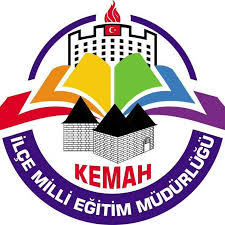 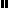 